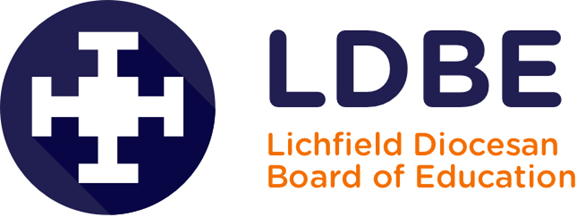 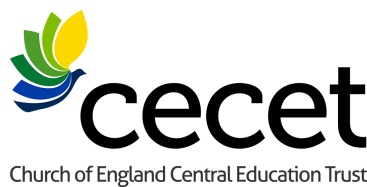 Nomination Form for Foundation GovernorsPart 1 – Nominee Details (to be completed by the Nominee)1. Name of School or Federation2. Type of School: 	VA			VC			Academy3 Appointing Body	PCC			DBE			CECET4. New Appointment						Reappointment5. Full Name								6. Title7. Address8. Telephone Numbers9.  Email Address10. Are you the parent of a child/children at the school 	Yes			No 11. Are you a member of staff at the school 		Yes		No12. Data ProtectionI consent to the information I have given on this application form being held on file under the terms of the Data Protection Act 2018. For further information please see the LDBF Privacy Policy. 13. Details of experience or skills likely to contribute to the work of the Board of Governors. Please use your professional and personal experiences as well as your church life.14. Please indicate briefly your reasons for wishing to become a Foundation Governor. Please include details of your understanding of the role.15. If seeking reappointment, How long have you been a foundation governor? Please detail the training you have undertaken in the past 4 years16. Please briefly describe your Church involvement (e.g. regular attendee, communicant etc.)Part 2 – Declaration of Eligibility (to be completed by the Nominee)17. DeclarationI am not disqualified from serving as a school governor/director.I am aged 18 or over at the date of this application.I am not bankrupt or subject to a disqualification order under the Company Directors Disqualification Act 1986 or the Insolvency Act 1986.I have not been removed from an office of a charity trustee or trustee for a charity by an order made by the Charity Commissioners or the High Court.I am not included in the list (List 99) of teachers and workers with children or young persons whose employment is prohibited or restricted.I am not disqualified from being the proprietor of any independent school or for being a teacher or other employee in any school.I have not received a sentence of imprisonment, suspended or otherwise.I have not been fined, in the five years prior to applying to become a governor/director for causing a nuisance or disturbance on educational premises.Furthermore:I am willing to serve as a Foundation Governor, if appointed by the Diocesan Board of Education/Parochial Church Council/CECET.I agree to support and maintain the Christian Foundation and Voluntary Status of this school/academy and to support the principles underlying the school’s Trust Deed, by ensuring the school is distinctively Christian, and that Christian values, principles and beliefs are central to its ethos, curriculum, relationships and work.I agree to familiarise myself with my duties as a Foundation Governor and the work of the school.I agree to undertake a Disclosure and Barring Service checkIf at any time, I consider that I can no longer be bound by the terms of this Declaration, I confirm that I will immediately submit in writing my resignation.Part 3 – Foundation Governor Reference (to be completed by the Nominator)18. Full Name								19. Title(this should be the Parish Priest or where there is no Parish Priest a churchwarden or member of the PCC)20. Position Held21. Church Commitment (Please tick as applicable)This person is known to me personally as a regular member of the church congregation and understands the role of a Foundation Governor. This person is not a member of the church congregation, but we have met and discussed the role of the Foundation Governor. He/she has an understanding of what is expected and is willing to make a commitment to the Christian ethos of the school.22. How long have you known this person? 23. In what capacity do you know this person?24. Further comments25. Nominees’ suitability has been checked with the Chair of Governors and Headteacher